Zoutwaterdieren: zoutwaterdieren leven in en rondom zout water zoals de zee.Zoetwaterdieren: zoetwaterdieren leven en rondom zoet water. Zoet water vind je in sloten, plassen en rivieren 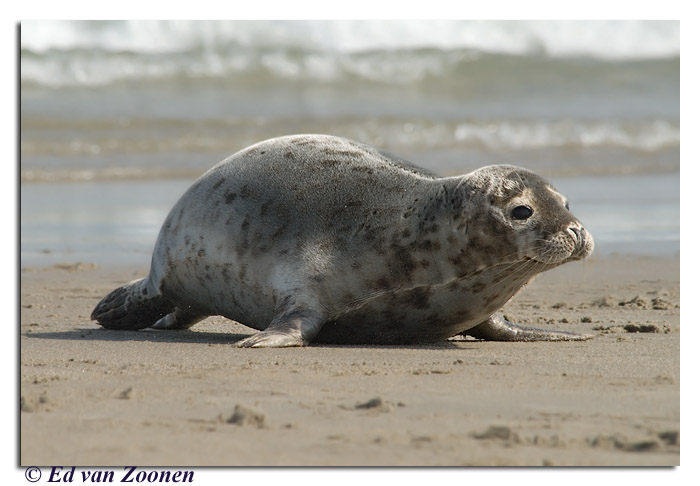 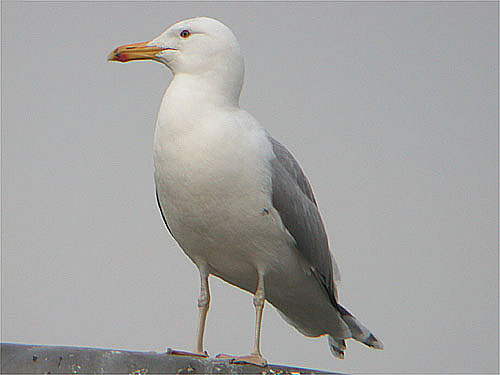 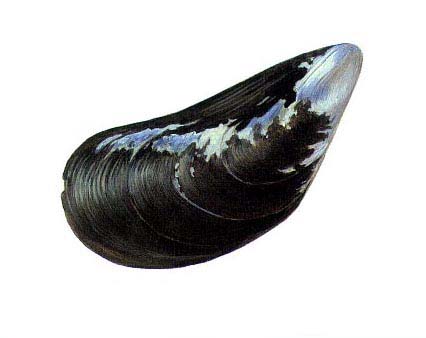 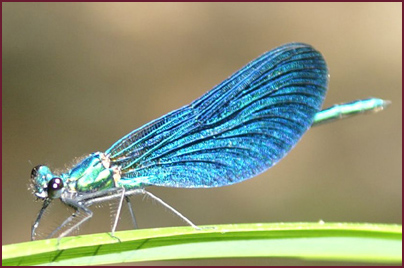 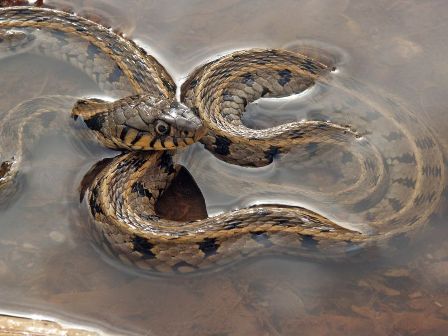 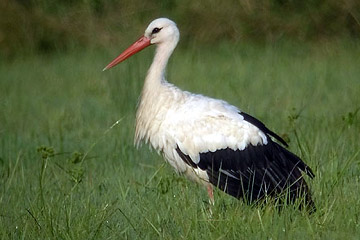 